     Please turn off cell phones.      PLEASE REMEMBER THE CHURCH IN YOUR WILLTHIS CHURCH MAY BE USED AS A RESTING VISITATION LOCALE FOR YOUR DEARLY           DEPARTED.IF YOU DESIRE THIS SERVICE, PLEASE CALL 514-769-2717“Prayer makes us understand our vulnerability”, but the Lord “gives us strength and closeness”Pope FrancisHoly Cross Parish Church1960 Jolicoeur StreetMontreal, QC	H4E 1X5Tel: 514-769-2717holycross.montreal60@gmail.comhttps://holycrossmontreal.weebly.com/Facebook: HOLY CROSS PARISH MONTREALHoly Cross Parish Church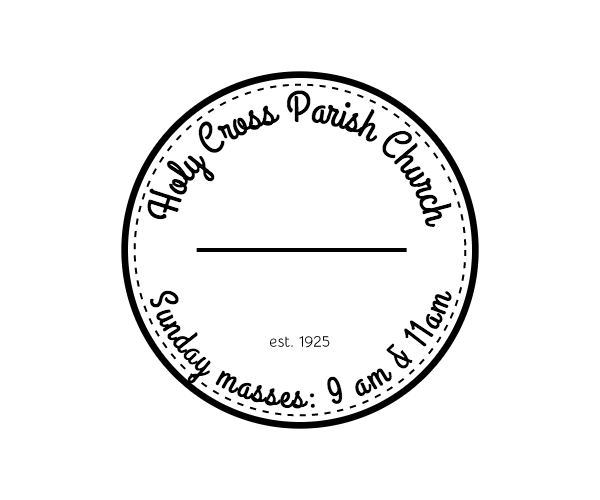 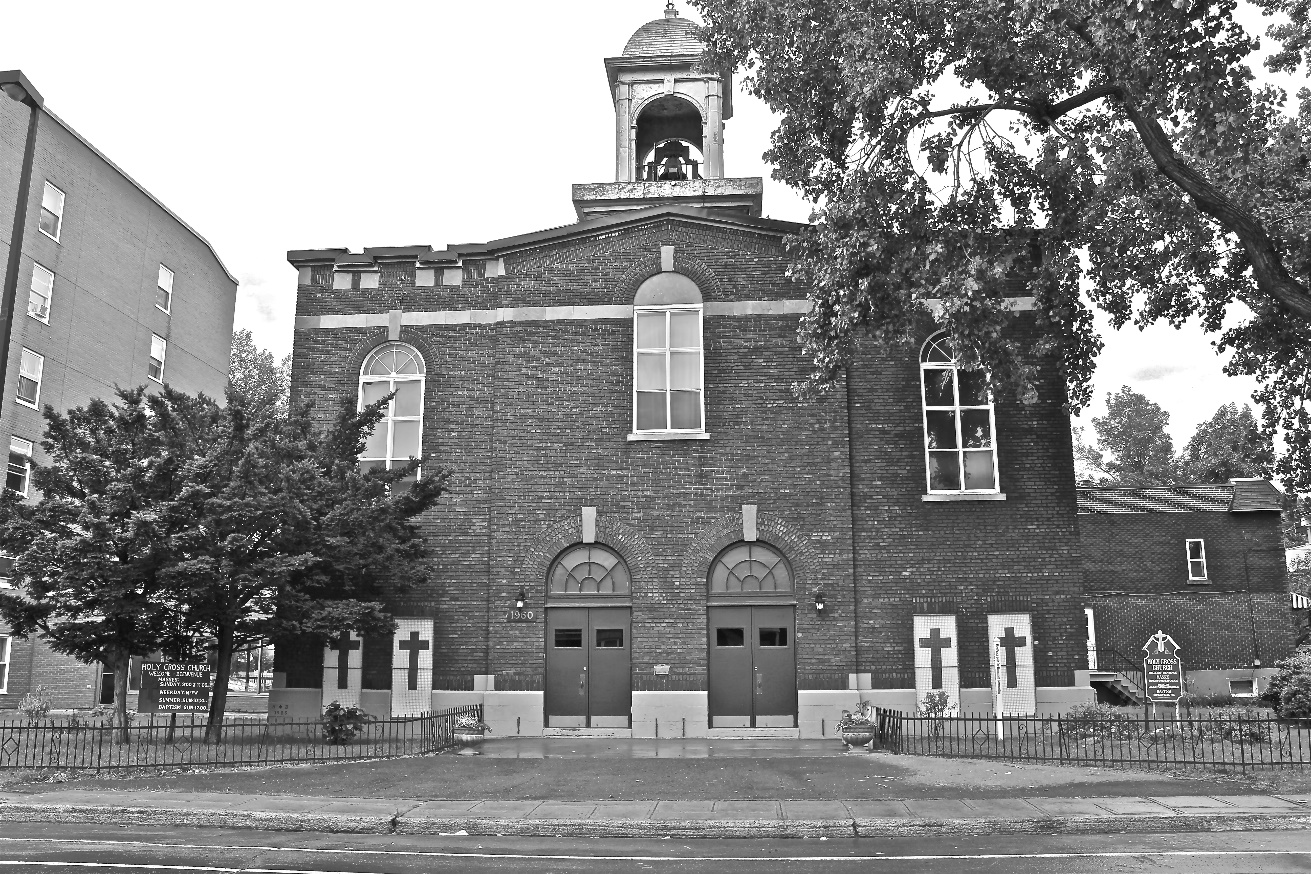 *9am mass is cancelled until further noticePastoral StaffFr. Raymond LaFontaine E.V.Parochial AdministratorParish WardensJames Potter514-733-7016Holy Cross Parish1960 Jolicoeur streetMontreal, Quebec H4E 1X5TEL.: 514-769-2717; FAX: 514-769-8852Email: holycross.montreal60@gmail.comParish Office HoursWednesdaysHoly Cross Parish1960 Jolicoeur streetMontreal, Quebec H4E 1X5TEL.: 514-769-2717; FAX: 514-769-8852Email: holycross.montreal60@gmail.comParish Office HoursWednesdaysParish WardensNorlita Galdones 514-733-7016Ruby Johnson514-761-3242Aldo PiccioniDivya SibyGenfu SunSunday January 22nd, 2023 is the third Sunday of Ordinary Time.The month of January is dedicated to “The Holy Name Of Jesus”.The Saint for January 22nd, 2023 is Saint Vincent of Saragossa.Sunday January 22nd, 2023 is the third Sunday of Ordinary Time.The month of January is dedicated to “The Holy Name Of Jesus”.The Saint for January 22nd, 2023 is Saint Vincent of Saragossa.Sunday January 22nd, 2023 is the third Sunday of Ordinary Time.The month of January is dedicated to “The Holy Name Of Jesus”.The Saint for January 22nd, 2023 is Saint Vincent of Saragossa.Sunday January 22nd, 2023 is the third Sunday of Ordinary Time.The month of January is dedicated to “The Holy Name Of Jesus”.The Saint for January 22nd, 2023 is Saint Vincent of Saragossa.THOUGHT OF THE DAY:“A calm and modest life brings more Happiness than the pursuit of success combined with constant restlessness.” UnknownTHOUGHT OF THE DAY:“A calm and modest life brings more Happiness than the pursuit of success combined with constant restlessness.” UnknownTHOUGHT OF THE DAY:“A calm and modest life brings more Happiness than the pursuit of success combined with constant restlessness.” UnknownTHOUGHT OF THE DAY:“A calm and modest life brings more Happiness than the pursuit of success combined with constant restlessness.” UnknownPOPE’S MONTHLY PRAYER INTENTION FOR JANUARY 2023:FOR EDUCATORS      “We pray that educators may be credible witnesses, teaching fraternity rather than competition and helping the youngest and most vulnerable above all.”POPE’S MONTHLY PRAYER INTENTION FOR JANUARY 2023:FOR EDUCATORS      “We pray that educators may be credible witnesses, teaching fraternity rather than competition and helping the youngest and most vulnerable above all.”POPE’S MONTHLY PRAYER INTENTION FOR JANUARY 2023:FOR EDUCATORS      “We pray that educators may be credible witnesses, teaching fraternity rather than competition and helping the youngest and most vulnerable above all.”POPE’S MONTHLY PRAYER INTENTION FOR JANUARY 2023:FOR EDUCATORS      “We pray that educators may be credible witnesses, teaching fraternity rather than competition and helping the youngest and most vulnerable above all.”REMINDER: Please note if you have a church support envelope and have not completed a Parish Register Form, an income Tax receipt for 2022 can not be issued. We require your address.                                                                       Thank you!REMINDER: Please note if you have a church support envelope and have not completed a Parish Register Form, an income Tax receipt for 2022 can not be issued. We require your address.                                                                       Thank you!REMINDER: Please note if you have a church support envelope and have not completed a Parish Register Form, an income Tax receipt for 2022 can not be issued. We require your address.                                                                       Thank you!REMINDER: Please note if you have a church support envelope and have not completed a Parish Register Form, an income Tax receipt for 2022 can not be issued. We require your address.                                                                       Thank you!The Grapevine is a good informative weekly Newsletter to keep you up to date on what is happening within and around our communities.thegrapevine@diocesemontreal.orgThe Grapevine is a good informative weekly Newsletter to keep you up to date on what is happening within and around our communities.thegrapevine@diocesemontreal.orgThe Grapevine is a good informative weekly Newsletter to keep you up to date on what is happening within and around our communities.thegrapevine@diocesemontreal.orgThe Grapevine is a good informative weekly Newsletter to keep you up to date on what is happening within and around our communities.thegrapevine@diocesemontreal.orgIMPORTANT NOTICE:  Please sit in the pews with blue tape.Please keep social distance when you are receiving communion.Please use hand sanitizer on entering and leaving the church.                    Thank you!IMPORTANT NOTICE:  Please sit in the pews with blue tape.Please keep social distance when you are receiving communion.Please use hand sanitizer on entering and leaving the church.                    Thank you!IMPORTANT NOTICE:  Please sit in the pews with blue tape.Please keep social distance when you are receiving communion.Please use hand sanitizer on entering and leaving the church.                    Thank you!IMPORTANT NOTICE:  Please sit in the pews with blue tape.Please keep social distance when you are receiving communion.Please use hand sanitizer on entering and leaving the church.                    Thank you!WEEK OF PRAYER FOR CHRISTIAN UNITYJanuary 22nd, 2023 @3pm Saint-Gregoire Illuminateur Church615 Stuart Ave, Mtl, Qc H2V 3H2WEEK OF PRAYER FOR CHRISTIAN UNITYJanuary 22nd, 2023 @3pm Saint-Gregoire Illuminateur Church615 Stuart Ave, Mtl, Qc H2V 3H2WEEK OF PRAYER FOR CHRISTIAN UNITYJanuary 22nd, 2023 @3pm Saint-Gregoire Illuminateur Church615 Stuart Ave, Mtl, Qc H2V 3H2WEEK OF PRAYER FOR CHRISTIAN UNITYJanuary 22nd, 2023 @3pm Saint-Gregoire Illuminateur Church615 Stuart Ave, Mtl, Qc H2V 3H2WHAT’S HAPPENING: Book sale: THE FRANCISCANS OF MONTREALContact: PIERRE BRUNET(514)259-2542January 14th, 2023 and January 15th, 2023From 9:00AM – 5:00PM5780 Boul. Rosemont (corner Lacordaire)Montreal, QC. H1T 2H2WHAT’S HAPPENING: Book sale: THE FRANCISCANS OF MONTREALContact: PIERRE BRUNET(514)259-2542January 14th, 2023 and January 15th, 2023From 9:00AM – 5:00PM5780 Boul. Rosemont (corner Lacordaire)Montreal, QC. H1T 2H2WHAT’S HAPPENING: Book sale: THE FRANCISCANS OF MONTREALContact: PIERRE BRUNET(514)259-2542January 14th, 2023 and January 15th, 2023From 9:00AM – 5:00PM5780 Boul. Rosemont (corner Lacordaire)Montreal, QC. H1T 2H2WHAT’S HAPPENING: Book sale: THE FRANCISCANS OF MONTREALContact: PIERRE BRUNET(514)259-2542January 14th, 2023 and January 15th, 2023From 9:00AM – 5:00PM5780 Boul. Rosemont (corner Lacordaire)Montreal, QC. H1T 2H2WELCOME NEW WARDENS:Genfu Sun, Divya Siby and Aldo PiccioniWe thank them for their willingness to serve our Holy Cross community.Ruby Johnson, James Potter and Norlita Galdones will continue their terms.We thank them for their service.WELCOME NEW WARDENS:Genfu Sun, Divya Siby and Aldo PiccioniWe thank them for their willingness to serve our Holy Cross community.Ruby Johnson, James Potter and Norlita Galdones will continue their terms.We thank them for their service.WELCOME NEW WARDENS:Genfu Sun, Divya Siby and Aldo PiccioniWe thank them for their willingness to serve our Holy Cross community.Ruby Johnson, James Potter and Norlita Galdones will continue their terms.We thank them for their service.WELCOME NEW WARDENS:Genfu Sun, Divya Siby and Aldo PiccioniWe thank them for their willingness to serve our Holy Cross community.Ruby Johnson, James Potter and Norlita Galdones will continue their terms.We thank them for their service. SUNDAY COLLECTION SUNDAY COLLECTION SUNDAY COLLECTION SUNDAY COLLECTIONJanuary 15th, 2023January 15th, 2023Amount in CADAmount in CADChurch Support EnvelopesChurch Support Envelopes$220.00$220.00BasketBasket$18.25$18.25CertificateCertificate$10.00$10.00XMAS Brunch TicketsXMAS Brunch Tickets$720$720HonorariumHonorarium(minus) $10.00(minus) $10.00TOTALTOTAL$958.25$958.25Thank you for your generosity! Please remember to write your name on your church support envelope.Thank you for your generosity! Please remember to write your name on your church support envelope.Thank you for your generosity! Please remember to write your name on your church support envelope.Thank you for your generosity! Please remember to write your name on your church support envelope.MASS INTENTIONSMASS INTENTIONSJanuary 22nd, 2023DARLENE O’CONNORReq’d by Phyllis BradyMORGAN MacGILLIVRAY-BRAYReq’d by Laurell MacGillivrayJanuary 29th, 2023THE PARISHIONERS OF HOLY CROSS